GCSE Biology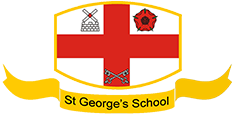 Required Practical Answer BookRequired Practical 1: MicroscopyUse a light microscope to observe, draw and label a selection of plant and animal cells.Required Practical 2: OsmosisInvestigate the effect of a range of concentrations of salt/sugar solutions on the mass of plant tissue.Required Practical 3: EnzymesInvestigate the effect of pH on the rate of reaction of amylase enzyme.Required Practical 4: Food TestsUse qualitative reagents to test for a range of carbohydrates, lipids and proteins.Required Practical 5: PhotosynthesisInvestigate the effect of light intensity on the rate of photosynthesis using an aquatic organism such aspondweed.Required Practical 6: Reaction TimePlan and carry out an investigation into the effect of a factor on human reaction time.Required Practical 7: Field InvestigationsMeasure the population size of a common species in a habitat.Use sampling techniques to investigate the effect of a factor on the distribution of this species.Required Practical 8: Plant ResponsesInvestigate the effect of light or gravity on the growth of newly germinated seedlings.Required Practical 9: DecayInvestigate the effect of temperature on the rate of decay of fresh milk by measuring pH change.Required Practical 10: MicrobiologyInvestigate the effect of antiseptics or antibiotics on bacterial growth using agar plates and measuringzones of inhibition.
Practical 1Microscopy/ 16Practical 6Reaction Time/ 17Practical 2Osmosis/ 19Practical 7Field Investigations/ 22Practical 3Enzymes/ 13Practical 8Plant Responses/ 10Practical 4Food Tests/ 14Practical 9Decay/ 15Practical 5Photosynthesis/ 13Practical 10Microbiology/ 15Question 1(a)     contract / shortenignore relaxdo not allow expand1to churn / move / mix foodaccept peristalsis / mechanical digestionignore movement unqualified1(b)     400acceptable range 390-410allow 1 mark for answer in range of 39 to 41allow 1 mark for answer in range of 3900 to 41002(c)     to transfer energy for useallow to release / give / supply / provide energydo not allow to ‘make’ / ‘produce’ / ‘create’ energyallow to make ATPignore to store energy1by (aerobic) respiration or from glucosedo not allow anaerobicenergy released for respiration = max 1 mark1(d)     (i)      to make protein / enzymeignore ‘antibody’ or other named protein1(ii)     too small / very smallallow light microscope does not have sufficient magnification / resolutionallow ribosomes are smaller than mitochondriaignore not sensitive enoughignore ribosomes are transparent1Question 2  (a)      200correct answer gains 2 marks with or without workingallow 1 mark for 0.1 × 0.1 = 0.01 (mm2)2Question 3(a)     45 (mm)145 / 250 or 0.18 (mm)allow ecf1180 (µm)1allow 180 (µm) with no working shown for 3 marks(b)     0.2 µm1Question 4(a)     12500if correct answer, ignore working / lack of working for 1 mark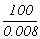 ignore any units2Question 1(a)     (0.15 / 1.35) × 100111.1 (%)allow 11.1 (%) with no working shown for 2 marks1(b)     to allow results to be comparedorthey had different masses at the start1(c)     axis correct scale and labelled15 points correctly plottedallow ecf from 05.1allow 1 mark for 4 points correctly plotted2line of best fit1(d)     0.5allow 0.45–0.551(e)     (0.0 to 0.4) water moves into cells1(0.6 to 0.8) water leaves cells1by osmosis1(f)      any two from:•        concentration of solutions•        drying of chips•        accuracy of balance•        evaporation from tubes2Question 2 (a)     award 3 marks per tube for each key idea          for tube 1:          expands or gets firmer or bigger or inflates          it gains water          because the concentration of water is less than its surroundingsmake sure answer is about water movement and not sucrose solution3          for tube 2          gets floppy or flaccid or contracts          it loses water          because the concentration of water is greater than its surroundings3Question 1(a)     stomach is acidic / has low pHallow any pH below 7ignore stomach is not alkaline1lactase works best / well in alkali / high pH / neutral / non-acidic conditionsallow any pH of 7 and above 
accept works slowly in acid conditionsallow figures from table with a comparisonignore reference to temperature1(b)     any three from•        (below 45(°C)) increase in temperature increases rate / speed of reaction•        reference to molecules moving faster / colliding faster / harder / more collisions•        optimum / best at 45(°C)allow value(s) in range 41 - 49•        high temps / above 45(°C) (rate slows due to) denaturation of enzyme /lactaseallow synonyms of denaturation but not killeddenaturation at high and low temperature does not gain this markignore body temperatureignore references to time / pH3Question 2(a)     (i)      amino acid(s)accept peptide(s)do not allow polypeptide(s)1(ii)     protease1(b)     (i)      21(ii)     repeatdo not allow other enzyme / substrate1using smaller pH intervals between pH1 and pH3allow smaller intervals on both sides of / around pH2allow smaller intervals on both sides of / around answer to (b)(i)1(iii)    enzyme / pepsin denatured / shape changeddo not allow enzyme killedallow enzyme ‘destroyed’1enzyme / pepsin no longer fits (substrate)allow enzyme / pepsin does not work1(c)     hydrochloric (acid)allow phonetic spellingaccept HClallow HCLignore hcldo not allow incorrect formula –e.g. H2Cl / HCl21Question 1separate sample for each test;equal volume of each sample;1simple sugars :- Benedict’s ;heat / boil; ignore warmstays blue is negativeblue to green / yellow / orange / brown / red / AW;2protein:- biuret or sodium/potassium hydroxide + copper sulphate;blue to mauve / purple/violet;2repeat;1Question 2starch – iodine solution – turns blue/black if starch present               2sugar – benedict’s solution – turns orange/red if sugar present         2lipid – ethanol – turns milky/cloudy if lipids present                            2protein – biuret solution – turns purple if protein present                    2Question 1Marks awarded for this answer will be determined by the Quality of Written Communication (QWC) as well as the standard of the scientific response. Examiners should also apply a ‘best-fit’ approach to the marking.Level 3 (5–6 marks):A description of how the apparatus is used to measure the rate of photosynthesis at different light intensities is given.For full marks reference must be made to a control variableorrepeatsLevel 2 (3–4 marks):A description of how the apparatus is set upanda description of how photosynthesis can be measured.ora description of how light intensity is variedora control variable or any other relevant pointLevel 1 (1–2 marks):A partial description of how the apparatus is set upora description of how light is suppliedora simple description of how photosynthesis can be measured.ora control variable0 marks:No relevant content.examples of the points made in the response:•        apparatus set up:– weed in water in beaker– light shining on beaker•        method of varying the light intensity–eg changing distance of lamp from plant•        method of controlling other variables– use same pond weed or same length of pond weed– temperature: water bath or heat screen– CO2•        leave sufficient time at each new light intensity before measurements taken•        method of measuring photosynthesis – eg counting bubbles of gas released or collecting gas and measuring volume in a syringe•        measuring rate of photosynthesis by counting bubbles for set period of time•        repetitionsextra information:allow information in the form of a diagram[6]Question 2any two from:do not accept temperature-apply list principleignore reference to time•        carbon dioxide (concentration)•        light intensityallow one mark for light if neither intensity or colour are awarded•        light colour / wavelength•        pH•        size / amount plant•        same / species / type plantallow ‘the plant’•     amount of water in the tubeignore amount of water alone2(b)     number / amount of bubbles or amount of gas / oxygenallow volume of bubbles (together)ignore ‘the bubbles’ unqualified1(relevant reference to) time / named time intervalallow how long it bubbles fordo not accept time bubbles start / stopignore speed / rate bubblesignore instrumentsdo not accept other factors eg temperatureaccept how many bubbles per minute for 2 marks1(c)     (i)      temperatureallow heat / °C / cold1(ii)     carbon dioxide / CO2CO2 / CO2 / Co2 / Co2 / co2 / co2do not accept CO / 2CO1Question 3(a)   rate / number of bubbles decreasesaccept converse with reference to increasing light or shorter distanceorless oxygen / gas releasedignore reference to rate of photosynthesis1Question 1(a)     any two from:•        drop the ruler from the same height each time•        let the ruler drop without using any force•        same type / weight of ruler•        thumb should be same distance from the ruler each time at the start•        use the same hand to catch the ruler each time•        carry out the experiment with the lower arm resting in the same way on the tableallow description of holding bottom edge of ruler opposite the catcher’s thumb2(b)     1171(c)     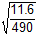 10.1539allow 01539 with no working shown for 2 marks10.154allow 0.154 with no working shown for 3 marks1allow ecf as appropriate(d)     no indication beforehand when the colour will changeoryou might be able to tell when the person is about to drop the ruler1measurement of time is more precise (than reading from a ruler)orresolution (of computer timer) is higher1(e)     cerebral cortexallow cerebrum1ignore identified lobes(f)     cerebellum1Question 2(a)     (i)      receptor cells1(ii)     eye(s)accept retina1(b)     (i)      any one from:•        gender / sex•        quality of eyesighteg wearing glasses•        eg of factor that might affect reaction timeseg alcohol consumption / distractions / tiredness / health / time of day / amount of practice (at this test)do not allow time / age1(ii)     182allow 182.01(iii)     Any anomalies can be identified.1(iv)     reaction time (too) long or reactions (too) slow1allow reaction time (too) slowallow examples of data quoted or derived from the table, eg (mean) reaction time for 90 year olds is 162 ms longer than for 75 year olds(so) more likely to have / cause an accident1Question 1(a)    place all the quadrats randomly on the lawn1(b)     (i)      1   42   23   24   0all 4 counts correct1Total = 15total correct for their figures1(ii)     1.5allow ecf from (b)(i)1(iii)    180correct answer with or without workingif answer incorrect, allow 1 mark for  x 120 or 15 x 20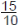 or  x 12 x 10or 1.5 x 12 x 10 or 1.5 x 120allow ecf from (b)(ii)allow 1 mark if only 1 error2(c)     use a larger sample size / more quadratsignore repeats but allow repeat in different placesignore ‘count them all’oruse bigger quadrats1Question 2(a)     (i)      counts / 121× 120 × 80 / × 9600
or× area of field1(ii)     (more) quadrats / repeats1placed randomlyignore method of achieving randomness1(b)     (i)      any three from:•        temperature / warmth / heat•        water / rain•        minerals / ions / salts (in soil)allow nutrients / fertiliser / soil fertilityignore food•        pH (of soil)•        trampling•        herbivoresignore predators•        competition (with other species)•        pollution qualified e.g. SO2 / herbicide•        wind (related to seed dispersal).ignore space / oxygen / CO2 / soil unqualified3Question 3(a)     (i)      to get data re position of seaweed / of organism1in relation to distance from sea / distance down shore / how long each seaweed was exposed1(ii)     repeat several timesminimum = 2 repeats1elsewhere along the shore1(iii)    bladder wrack is further up the shore (than the sea lettuce) / exposed for longerignore found in dry areas / on bare rock1sea lettuce (only) in rock pools / in the sea / (only) in water1(b)     gets more light / closer to lightallow better access to CO21(so) more photosynthesisallow 1 mark for light for photosynthesisallow 1 mark for CO2 for photosynthesisignore reference to oxygen for respiration‘more’ only needed once for 2 marks1Question 1gravity1caused redistribution of auxin/hormone to lower side of stem1these hormones stimulate growth of the cells on the lower side of the stem only1so the stem grows upwards1Question 2(a)     grown downallow longer1towards gravity / gravitropismallow geotropism1(b)     grow up1towards the lightallow phototropism1(c)     31(d)     repeat the experiment1Question 1(a)     (i)      glycerol1(ii)     pancreas / small intestineaccept duodenum / ileumignore intestine unqualified1(b)     any two from:•         type of milk•         volume / amount of milk•         vol. bile equals vol. water•         volume of lipase•         concentration of lipase•         temperatureignore time intervalignore solution unqualifieddo not allow pHignore starting pHignore volume / amount of bile / waterignore concentration of bileaccept amount of lipase if neither volume nor concentration given2(c)     (i)      fatty acid (production)1(ii)     faster reaction / digestion (with bile)
or
pH decreases faster (with bile)
or
takes less time (with bile)
or
steeper fall / line (with bile)allow use of dataignore easier1(iii)    all fat / milk digested
or
same amount of fatty acids present
or
(lower pH) denatures the enzyme / lipaseallow all reactants used upignore reference to neutralisationallow enzyme won’t work at low pHdo not allow enzyme killed1Question 2(a)     any one from:ignore reference to recording results every 5 minutes orconcentrations of lipid / lipase•        (same) volume / amount / 1 cm3 lipaseallow amount of solution•        (same) volume / amount / 5 cm3 lipidallow keep same volumes in the test tubes•        mixed after 3 minutes / same time before mixingdo not accept temperature1(b)     so that the lipase and the lipid reached the right temperature1(c)     any two fromignore explanations•        decrease in time or faster (breakdown)•        then increase in time or then slower (breakdown)•        fastest / least time / optimum at 35°C2(d)     any two from:ignore ‘test at more temperatures’ unqualified•        test more regularly eg test every minuteany interval < 5min•        test at smaller temperature intervalsany value <15°Callow test more temperatures in the range•        test between 50 (°C) and 95 (°C)any value in range, eg test at 70•        repeat at same temperatures
or repeat the investigation
or compare results with othersallow do it again2(e)     (i)      (lipase / it) denatured / destroyed / changed shapeallow damaged / deformeddo not accept killedignore broken (down)1(ii)     fatty acids and glycerol1Question 1(a)     A (inoculating / wire) loop1B Petri dishallow (agar) plateignore ref to culture medium1(b)     (i)      to kill (unwanted) bacteria / microorganisms / microbesallow fungiignore viruses / germs1(ii)     Using a flame1(iii)    any one from:•        so bacteria / microorganisms / microbes / pathogens / fungi (growing in dish) do not get outignore reference to gasesignore viruses / germs•        so bacteria / microorganisms / microbes / pathogens / fungi (from the air) do not get in.ignore viruses / germs1(c)     25 °C1 Question 2(a)     Marks awarded for this answer will be determined by the Quality of Written Communication (QWC) as well as the standard of the scientific response. Examiners should also refer to the information in the Marking guidance, and apply a ‘best-fit’ approach to the marking.0 marks
No relevant content.Level 1 (1-2 marks)
There is a brief description of at least one of the stages (pre-inoculation, inoculation, post-inoculation).Level 2 (3-4 marks)
There is a simple description of at least two stages and an explanation of at least one of them.Level 3 (5-6 marks)
There is a clear description of all three stages and an explanation of at least two of them.Examples of Biology points made in the response:Pre-inoculation•         Petri dish and agar sterilised before use•         to kill unwanted bacteria•         inoculating loop passed through flame / sterile swab•         to sterilise / kill (other) bacteriaInoculation•        loop/swab used to spread/streak bacterium onto agarAllow other correct methods, eg bacterial lawns•        lid of Petri dish opened as little as possible•        to prevent microbes from air enteringPost-inoculation•        sealed with tape•        to prevent microbes from air entering•        incubate•        to allow growth of bacteria6(b)     (i)      bacteria killed / destroyedignore fights / attacks / stops growth / got rid of1(ii)     Might be correctlargest area / space where no bacteria are growingallow most bacteria killed1Might not be correct(need more evidence as) D may be harmful to people / animals / surfacesignore ref to cost / dangerous or harmful unqualified1or may work differently with different bacteriaor disinfectants may be different concentrationsignore different amounts of disinfectant unless reference to different drop sizeor may not last as longignore take longer to workallow reference to anomalous result or not repeated